Всероссийская олимпиада школьников по географииI (школьный) этап. 10-11 класс. 2014-2015 Общее количество баллов – 57 баллов (100%)Время выполнения: 3 часа (180 минут)Задание 1 (тестовый раунд). 20 баллов Каждое задание оценивается в 1 балл. 1.Какое государство входит в первую десятку стран по численности населения:а) Канада;  б) Германия;  в)  Бангладеш;   г) Австралия;  2.Какое государство не имеет выхода в море:а) Сирия;     б) Индия;   в) Парагвай;    г) Перу.3.Укажите страну-архипелаг:            а) Канада;   б) Япония;    в) Австралия;    г) Таиланд.4.Выберите государство, расположенное в Южной Америке.             а)Ботсвана;   б) Боливия;      в) Мали;	    г) Непал;        5.Какая страна имеет только одного сухопутного соседа:  а) Япония;   б) ФРГ;  в) Монголия;   г) Португалия.6.Какая страна относится к странам с переходной экономикой:а) Польша.    б) Италия.    в)  Швеция.     г)Греция.7.Какая страна относится к НИС:   а) Бразилия;  б) Чехия;  в) Япония;   г) Таиланд.8.Какая страна является конфедерацией: а) США;  б) Канада.  в) Швеция.  г) Швейцария.9.Выберите страну с республиканской формой правления:а)Великобритания;    б) Финляндия.   в) Монако.  г) Швеция.10.Какой континент имеет наибольшее количество абсолютных монархий:а)Европа.   б) Африка    в) Азия.  г) Ю. Америка. 11. Выберите страну, являющуюся экспортером газа:             а). Мексика  б) Япония.   в) США.  г) Иран.12.В какой стране два государственных языка?а)Австралия.   б) Бразилия.    в) Канада.   г) Япония.13.Какая страна не является членом ЕС и НАТО:    а) Франция.    б) Великобритания.   в) Эстония.    г) Швейцария.14.Укажите регион с минимальной плотностью населения:а) Северо-восток США. б) Север Австралии.   в) Север Индии.г) Восток Китая.15.Укажите страну, численность которой значительно увеличилась за счет иммиграций:1)Мексика.   2) Турция.  3) Израиль.  4) Индия.16.На границе какого государства и субъекта России находится крайняя западная точка страны:а) Латвия - Псковская обл.;б) Финляндия  - Республика Карелияв) Литва - Калининградская обл.;г) Польша – Калининградская область.17.Отметьте религию, которой придерживаются народы финно-угорской группы:а) буддизмб) иудаизмв) исламг) православие.18.  В какой стране самая высокая плотность населения:1) Индия;   2) Китай;   3) Иран;   4) Афганистан;   5) Бангладеш19. Найдите ошибку в перечне территорий, входящих в государство, которое по-русски именуется Великобританией:а) Уэльс;б) Англия;в) Бретань;г)Шотландия;20. Выберите пару городов – центров автомобилестроения:1) Манчестер, Глазго;2) Детройт, Турин;3) Осло, Хельсинки;4) Бомбей, Джакарта;Аналитический раунд – 37 балловЗадание 1. Количество баллов — 3.Рассматривая карту Великобритании, Вы, очевидно, обратили внимание на то, как много крупных городов расположено на южном и восточном ее побережьях.Как вы думаете, почему именно Лондону суждено было стать столицей этого государства?Задание 2. Количество баллов — 4.Основанный в 326 г. византийским императором Константином на берегах моря и пролива, через которые  проходит важнейший международный водный путь, этот город несколько столетий  носил его имя. В Древней Руси он был известен как Царьград. Однако в стране, которой он был завоеван в 1453 г., его называли по-другому. Расположенный в двух частях света, город на протяжении многих веков был столицей трех империй – Римской, Византийской и Османской. Бурные исторические события нашли свое отражение в облике города. Особенно старую его часть украшают сотни мечетей с высокими минаретами, дворцы, храмы, фонтаны и другие архитектурные сооружения византийских времен, турецкого средневековья и нового времени.В VI в. до н.э. персидский царь Дарий впервые навел переправу через пролив разделяющий город, по которому прошло его семидесятитысячное войско. Спустя 2,5 тыс. лет обе части света соединил мост, четвертый в мире по величине и способный попускать океанские суда любых размеров.Что это за город?  В каких частях света он расположен, какой пролив его разделяет?Задание 3.  Количество баллов — 6.Знаменитая Мэри Поппинс в своей песенке исполнила: «Это было прошлым летом, в середине января, в тридесятом королевстве, там, где нет в помине короля».Назовите государство, которое соответствует этим условиям, если известно, что его столица – не является портом? Приведите необходимые объяснения.Задание 4.  Количество баллов — 8._________________. Так жители _________________________ островов называют ____________________, перемешанный с ____________________ от промышленных углепредприятий и традиционных каминов; такая смесь содержит сотни тонн несгоревших частиц и сернистого газа.Густая ядовитая смесь, непроницаемой пеленой висящая над землей, - коварный враг ______________________, ____________________ и даже ____________________.Вместо черточек вставьте пропущенные слова. Объясните происхождение названия слова, называемого жителями островов.Задание 5. Количество баллов – 6.Впишите в пустые поля под каждым контуром название соответствующей страны; под каждым рисунком — поясняющую подпись: что (или кто) на изображении.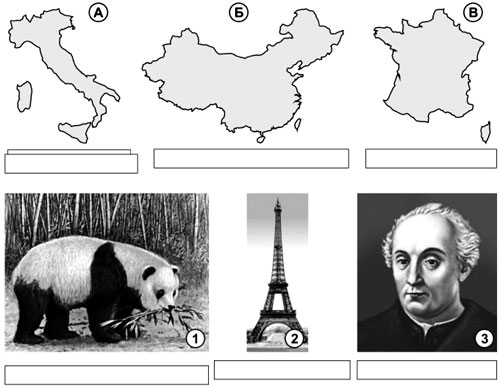 Соедините стрелками буквы и цифры в двух серых колонках так, чтобы образовались осмысленные пары «страна — рисунок». Поясните, почему вы так сделали.Задание 6. Количество баллов – 67. Впишите в пустые поля под каждым контуром название соответствующего острова (группы островов); под каждым рисунком — поясняющую подпись: что (или кто) на изображении.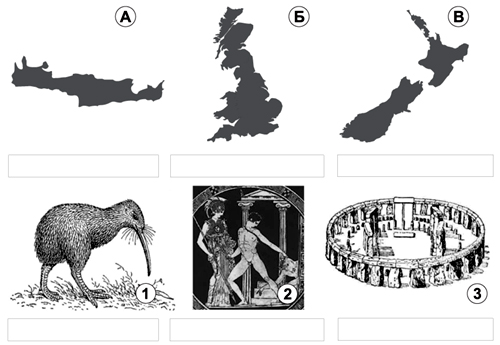 Впишите во вторую колонку таблицы номера рисунков так, чтобы образовались осмысленные пары «остров — рисунок». Поясните, почему вы так сделали.Задание 7. Количество баллов - 4 Высотная Асуанская плотина водохранилища «Насер» была введена в строй в 1971 году. Созданное водохранилище зарегулировало сток реки Нил, в результате чего прекратились ее разливы. Какое влияние создание водохранилища оказало на развитие сельского хозяйства в долине Нила?За полное объяснение 3 баллаИтого:3 баллаОбъектРисунокПояснениеА1cБ2cВ3cОбъектРисунокПояснениеА1cБ2cВ3c